                                                                                                                                           nov                 febr               meiNaamNaam: : : LoopbaanbegeleiderLoopbaanbegeleider:::KlasKlas:::CohortCohort:::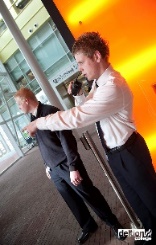 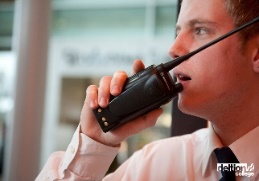 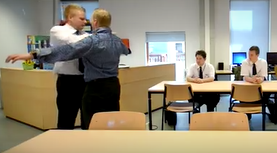 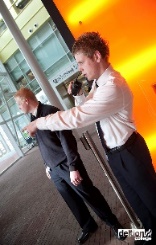 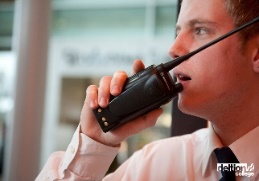 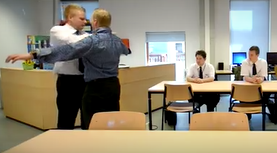 Score        0 = nooit        1 = weinig        2 = soms        3 =  vaak        4 = altijdScore        0 = nooit        1 = weinig        2 = soms        3 =  vaak        4 = altijdScore        0 = nooit        1 = weinig        2 = soms        3 =  vaak        4 = altijdScore        0 = nooit        1 = weinig        2 = soms        3 =  vaak        4 = altijdScore        0 = nooit        1 = weinig        2 = soms        3 =  vaak        4 = altijdScore        0 = nooit        1 = weinig        2 = soms        3 =  vaak        4 = altijdScore        0 = nooit        1 = weinig        2 = soms        3 =  vaak        4 = altijdHOUDINGHOUDINGHOUDINGHOUDINGHOUDINGHOUDINGHOUDINGBeroepshouding op school/klasBeroepshouding op school/klasBeroepshouding op school/klasPeriode 1*Periode 1*Periode 2**               Periode 3Periode 4***1Je komt gemaakte afspraken na(zie afsprakenformulier intake)Je komt gemaakte afspraken na(zie afsprakenformulier intake)2Je bent op tijd in de lessenJe bent op tijd in de lessen3Je bent aanwezig bij de door de opleiding verplicht gestelde evenementenJe bent aanwezig bij de door de opleiding verplicht gestelde evenementen4Je hebt het huiswerk/lesmateriaal/laptop + oplader bij je Je hebt het huiswerk/lesmateriaal/laptop + oplader bij je 5Je levert verslagen/opdrachten op tijd inJe levert verslagen/opdrachten op tijd in6Je meldt je bij absentie zowel af in Rapid als bij de slb’erJe meldt je bij absentie zowel af in Rapid als bij de slb’er7Je kleedt en presenteert jezelf representatief. Elke dag draag je het uniform op correcte wijze (zie kledingprotocol)Je kleedt en presenteert jezelf representatief. Elke dag draag je het uniform op correcte wijze (zie kledingprotocol)8Bij afwijkingen qua lesmateriaal of uniform zorg je voor een uitzonderingenkaartBij afwijkingen qua lesmateriaal of uniform zorg je voor een uitzonderingenkaartLerende houdingLerende houdingLerende houdingPeriode 1Periode 1Periode 2Periode 3Periode 49Je hebt tijdens de lessen een gemotiveerde houdingJe hebt tijdens de lessen een gemotiveerde houding10Je durft feedback te geven en te ontvangen Je durft feedback te geven en te ontvangen 11Je zet verkregen feedback om in handelenJe zet verkregen feedback om in handelen12Je durft te presenteren voor de klasJe durft te presenteren voor de klas13Je durft hulpvragen te stellenJe durft hulpvragen te stellen14Bij achterstanden probeer je deze zelf actief weg te werken en maak je afspraken met de betrokken docenten Bij achterstanden probeer je deze zelf actief weg te werken en maak je afspraken met de betrokken docenten Communicatieve vaardighedenCommunicatieve vaardighedenCommunicatieve vaardighedenPeriode 1Periode 1Periode 2Periode 3Periode 415Je legt contacten met anderen (klasgenoten)Je legt contacten met anderen (klasgenoten)16Je bent respectvol naar anderen, ook bij gebruik van social mediaJe bent respectvol naar anderen, ook bij gebruik van social media17Je hebt respect voor je docentenJe hebt respect voor je docenten18Je kan samenwerkenJe kan samenwerken19Je luistert naar elkaarJe luistert naar elkaar20Je hebt tijdens de uitleg je mobiel in je tas/zakJe hebt tijdens de uitleg je mobiel in je tas/zak60 punten = voldoende  TOTAALSCORE60 punten = voldoende  TOTAALSCORE60 punten = voldoende  TOTAALSCOREPRESENTIEPRESENTIEPRESENTIEPeriode 1Periode 1Periode 2Periode 3Periode 41Introductie Introductie O / VO / V2Lessen, aanwezigheid:Lessen, aanwezigheid:0 = nooit       1 = minder dan 65%       2 = 65% - 75%       3 = meer dan 75%0 = nooit       1 = minder dan 65%       2 = 65% - 75%       3 = meer dan 75%3Evenementen Evenementen O / VO / VO / VO / V4SporTECSporTECRESULTATEN
T.a.v cijfer:-Optie 1: Voor het eind van het 1e leerjaar is BOA behaald: overgaan naar 2e leerjaar.
-Optie 2: BOA is niet behaald voor eind 1e leerjaar. Gemiddelde van 8 hoogst scorende diagnostische BOA toetsen is gelijk of hoger dan 5,5: overgaan naar 2e leerjaar
-Optie 3: BOA is niet behaald eind 1e leerjaar. Gemiddelde van 8 hoogst scorende diagnostische BOA toetsen is lager dan 5,5; alleen houding en  presentiezijn voldoende, dan is overgaan naar 2e leerjaar mogelijk.-Optie 4: BOA is niet behaald eind 1e leerjaar. Gemiddelde van 8 hoogst scorende diagnostische BOA toetsen is lager dan 5,5; houding en  presentie zijn onvoldoende, dan niet overgaan naar 2e leerjaar.In geval van optie 3 gaat de student wel BPV lopen bij Keolis in periode 5 of 6. 
Echter is wel zo dat de student bij terugkomst wordt geplaatst in het eerste leerjaar en volgt dan de opgezette lesplanning van dat cohort.
In het 2e jaar is ruimte om BOA te behalen, daarna stage, dit kan leiden tot studievertraging.
Als student 1e jaar geen BOA behaald, gaat hij naar 1e jaar van nieuwe cohort; behalve als minimaal 5,5 behaald is als gemiddelde van de 8 hoogst scorende diagnostische toetsen.